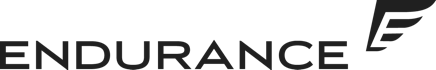 Vehicle Service Contract
APPLICATION PAGE:TERMS AND CONDITIONSI.	HOW TO READ THIS AGREEMENTThis Vehicle Service Contract provides for the payment of Covered Repairs to Eligible Components within Your Vehicle and other Benefits, as more fully explained below. The terms in BOLD have specific meanings provided in Section II. Definitions. Please read all Definitions carefully. This Contract is not a warranty or insurance policy, and does not cover every repair, but only Covered Repairs to Eligible Components identified in Section VI. What is Covered.  Administrator will not pay for repairs to components that have failed, or begun to fail, prior to the expiration of the Waiting Period. Repairs due to Wear and Tear are also not covered. There is an additional list of Exclusions under Section VIII. Exclusions – What Is Not Covered. Please read these sections carefully.You have certain Responsibilities under this Contract, set forth in Section IV. Your Responsibilities, including maintaining Your Vehicle, preserving all records, and preventing any damage from continued use or operation after You suspect something is wrong. One of the Benefits under this Contract is complimentary roadside assistance, available 24 hours a day across the United States of America, as set forth in Section VII. Additional Benefits. You have the right to Cancellation of this Contract at any time. Administrator also has the right to Cancellation of this Contract if You fail to satisfy Your Responsibilities, including providing accurate information regarding mileage and the condition of Your Vehicle, or obtaining an oil and oil filter change within thirty (30) days of the Purchase Date and Mileage. If You have any questions or concerns, please contact Administrator at 877-414-0134 to speak with a Certified Vehicle Protection Specialist, who will be glad to explain this Contract and to answer any other questions You may have.II.	DEFINITIONS The following definitions apply to words frequently used in this Contract:Administrator means Endurance Dealer Services, LLC, 400 Skokie Blvd, Suite 105, Northbrook, IL 60062, 877-414-0134, the entity that is obligated to perform hereunder. (Texas license number: 639; California license number: OK11393; Oklahoma license number: 44201382). In Florida, Administrator means Northcoast Warranty Services, Inc., 800 Superior Avenue E, 21st Floor, Cleveland, OH 44114, 844-371-1014, License # 49127.Application Page means the first page of this document, and contains information provided by You regarding Your Vehicle, among other things.Benefits means the specific items listed in Section VII. Additional Benefits, and nothing else.Breakdown means the failure of a Vehicle component to perform the function for which it was designed without regard to the cause of the failure or the eligibility of repairs for Coverage. Cancellation means the termination of this Contract pursuant to Section III.H. Cancellations.Commercial Use means Vehicles used for farming, ranching, route work, job-site activities, service or repair work, snow removal, ride share (Uber, Lyft, etc.) rental, taxi, limousine or shuttle, towing/wrecker service, dumping (dump beds), cherry pickers, lifting or hoisting, police or emergency service, car hauling and delivery, or any other business enterprises.Contract means this Vehicle Service Contract, including the Application Page and Identification Card. Coverage Period means the time when Coverage under this Contract begins upon the expiration of the Waiting Period and continuing until the Contract Expiration Months or Odometer Miles listed on the Application Page is reached and/or when the Limit of Liability for the Contract has been reached, whichever comes first.Coverage means the component protection You selected as shown on Your Identification Card and in the Coverage box on the Application Page of this Contract.Covered Repair means the pre-authorized reasonable expenses incurred for the repair or replacement of an Eligible Component that has experienced a Breakdown under normal service upon the expiration of the Waiting Period solely because of the Eligible Component’s condition and not because of the gradual reduction in operating performance due to Wear and Tear, or the action, inaction or failure of any non-Eligible Component, subject to all Exclusions. Subsequent damages are not covered. Deductible means the amount You are required to pay as selected on the Application Page per Covered Repair. No Deductible payment is required with respect to Benefits. If no Deductible is stated on the Application Page, the standard Deductible will be one hundred dollars ($100).Eligible Component(s) means the specific part(s) identified and described under Section VI. What is Covered, and nothing else. Any part not specifically identified and described in Section VI. What is Covered is a non-Eligible Component.Expiration Date or Mileage means the date and/or mileage when Your Contract is no longer in force, which is the earlier of the date Administrator has paid the Limit of Liability, or when the Contract Expiration Months or Odometer Miles listed on the Application Page is reached, whichever occurs first.Exclusions means the items listed in VIII. Exclusions – What Is Not Covered, and nothing else.Identification Card means the numbered card, which becomes part of this Contract. It gives information about You, Your Vehicle, Coverage chosen and other significant data.Licensed Repair Facility means any for-profit entity in the business of repairing or maintaining motor vehicles and recognized as such in the state where the facility is located. Limit of Liability means Our maximum liability for Coverage as defined in Section III.E. Limit of Liability.Pre-Existing means a condition that within all reasonable mechanical probability relates to the mechanical condition of Your Vehicle prior to Contract issuance or prior to the expiration of the Waiting Period. Failures that occur, or begin to occur, prior to the expiration of the Waiting Period are not eligible for Coverage under this Contract. Purchase Date and Mileage means the date You purchased this Contract, and the mileage of Your Vehicle at the time You purchased this Contract.Responsibilities means Your legal obligations under this Contract, as set forth in Section IV. Your Responsibilities.Vehicle means the Vehicle described on the Application Page.Verifiable Document means a computer-generated maintenance or repair invoice from a Licensed Repair Facility printed on the facility’s letterhead. The document must include Your name, Vehicle year, make, model and VIN, date, and mileage at the time of service to be considered verifiable. Handwritten documents, invoices, and/or receipts will not be accepted. Waiting Period means the period of time AND mileage specified on the Application Page that precedes the Coverage Period of this Contract. The Waiting Period equals the number of days stated on the Application Page, starting from the Sale Date stated on the Application Page, AND the number of miles stated on the Application Page from odometer mileage at the Sale Date stated on the Application Page. Coverage under this Contract begins upon the expiration of the Waiting Period. No Claims will be authorized or reimbursed for failures that occur, or begin to occur, prior to the expiration of the Waiting Period.Wear and Tear means the gradual reduction in operating performance of a Vehicle part that occurs naturally over time and under normal operating conditions. A Breakdown of an Eligible Component due to Wear and Tear is not covered.We, Us, Our means the entity who is obligated to perform under this Contract (the “Obligor”). The Obligor of this Contract is Endurance Dealer Services, LLC, 400 Skokie Blvd, Suite, 105, Northbrook, IL 60062, 877-414-0134. In Florida, We, Us, Our, Obligor means Northcoast Warranty Services, Inc., 800 Superior Avenue E, 21st Floor, Cleveland, OH 44114, License # 49127.You, Your means the person who purchased this Contract, i.e. the Contract Purchaser shown on the Application Page, or the person to whom this Contract was properly transferred, i.e. the Contract Holder. Contract Holder shall be used synonymously with Contract Purchaser. III.	SCOPE OF THIS AGREEMENTThis is a Vehicle Service Contract between You and Us. You agree and understand that this Contract is a Vehicle Service Contract and not a warranty or an insurance policy. This Contract does not cover everything that might go wrong with Your Vehicle. A.	PARTIES:There are two parties to this Contract: You and Administrator. This Contract relates only to Your Vehicle. This Contract does not apply to any other person or thing.B.	PAYMENT OF COVERED REPAIRS:Administrator agrees to provide payment or reimbursement for Covered Repairs, less any Deductible, in accordance with the terms and provisions contained in this Contract. Reasonable expenses are not to exceed the manufacturer’s suggested retail price (MSRP) for parts, and the Licensed Repair Facility’s published hourly rate multiplied by the appropriate operation time, as published in a national labor time guide. Replacement of Eligible Components may be made with original equipment manufacturer parts, non-original equipment manufacturer parts, re-manufactured parts, or used parts at Administrator’s discretion. Subsequent damages are not covered. The Waiting Period must expire before any Eligible Component is eligible for repair or replacement under this Contract. In other words, no component is eligible for repair or replacement if it ceases to operate or shows signs of failure during the Waiting Period or prior to the purchase of this Contract. No Claims will be authorized or reimbursed for failures that occur, or begin to occur, prior to the expiration of the Waiting Period.Administrator will NOT pay for any Covered Repairs performed without Our knowledge and prior approval. In other words, You must first obtain authorization from Administrator before any Covered Repairs are performed. Repairs performed without prior authorization do not qualify as Covered Repairs. Administrator will NOT pay for any Covered Repairs if You have failed to pay for this Contract, including Your failure to make monthly payments to Us or the lien holder or third-party finance company. In other words, if Your payments are not current, Administrator has no obligation to pay for any Covered Repairs until Your payments are current. C.	ENTIRE AGREEMENT:This Contract, including the Application Page, Terms and Conditions, Identification Card, limitations, exceptions, definitions, and Exclusions, together with any endorsements, if any, constitutes the entire Contract. No one other than the parties hereto, by mutual agreement in writing, may change this Contract or waive any of its provisions. This Contract gives You specific rights. You may have other rights, which may vary from state to state in the United States or between provinces in Canada. Please see Section X. Special State-Specific Requirements for state-specific information.This Contract provides for the payment of Covered Repairs and Benefits and is for the sole benefit of You and applies only with respect to the Vehicle described on the Application Page. This Contract shall be invalidated if there has been an inaccuracy, tampering or alteration to the odometer mileage of the Vehicle so that the Vehicle’s true and actual mileage is not shown on the odometer or cannot be determined. If the odometer becomes inoperable during the term of this Contract, You must immediately notify Us and within fifteen (15) days of the odometer becoming inoperable provide a Verifiable Document proving that the odometer has been repaired.D.	COVERAGE PERIOD:Benefits under this Contract are available on the Purchase Date; however, Coverage begins upon the expiration of the Waiting Period. THE WAITING PERIOD FOR THIS CONTRACT IS THE NUMBER OF DAYS AND MILES STATED ON THE APPLICATION PAGE, CALCULATED FROM THE DATE AND MILEAGE ON THE SALE DATE STATED ON THE APPLICATION PAGE. ANY BREAKDOWN THAT OCCURS, OR BEGINS TO OCCUR, PRIOR TO THE EXPIRATION OF THE WAITING PERIOD IS NOT COVERED. THIS CONTRACT TERMINATES WHEN THE CONTRACT EXPIRATION MONTHS OR ODOMETER MILES LISTED ON THE APPLICATION PAGE IS REACHED, OR WHEN THE ADMINISTRATOR HAS PAID THE LIMIT OF LIABILITY, WHICHEVER OCCURS FIRST.E.	LIMIT OF LIABILITY:Our maximum Limit of Liability per covered Vehicle for all Covered Repairs and Benefits under this Contract shall not exceed the lesser of a total dollar amount of twelve-thousand five-hundred dollars ($12,500) or the NADA average trade-in value at the time of Covered Repair and/or Benefits. Once the combined maximum Limit of Liability has been reached, as defined above, this Contract, and its transfer and Cancellation rights terminate. Our liability for incidental and consequential damages including, but not limited to, personal injury, physical damage, property damage, loss of use of Your Vehicle, loss of time, loss of wages, inconvenience, and commercial loss resulting from the operation, maintenance, or use of Your Vehicle is expressly excluded.F.	INELIGIBLE VEHICLES & USES:This Contract does not cover any vehicle that has ever been issued a restricted title, including but not limited to gray market, NAM (Not Actual Mileage), total loss, salvage/refundable, salvage theft, rebuilt, assembled, dismantled, scrap, fire, flood, physical damage, saltwater damage, frame change, motor change, body exchange, junk or parts only.This Contract does not cover any vehicle used for towing, unless Your Vehicle is equipped with factory installed or factory authorized tow package. The towing load is not to exceed the maximum towing capacity of Your Vehicle as determined by the manufacturer.This Contract does not cover any Vehicle that is used for Commercial Use, principally off-road use, prearranged or organized racing or competitive driving. G.	TRANSFER OF MANUFACTURER’S WARRANTY:You are responsible for the transfer, and any applicable transfer fees, to retain all manufacturers’ warranties available on the Vehicle listed on the Application Page of the Contract.  Failure to transfer the manufacturer’s warranty can result in nonpayment of a claim if the manufacturer’s warranty would normally have been in effect if the transfer had not been made.H.	CANCELLATIONS:You may cancel this Contract at any time including when the Vehicle is sold, lost, stolen or destroyed by notifying Us in writing and by submitting a request to cancel the Contract and a Federal Odometer Statement or notarized affidavit verifying mileage at the time of the request. We may cancel this Contract for non-payment of the Purchase Price, as identified on the Application Page, including Your failure to make monthly payments to Us or the lien holder or third-party finance company, or for Your intentional misrepresentation in obtaining this Contract or in submitting a claim. We may also cancel this Contract at any time if Your Vehicle did not qualify for Coverage on the Purchase Date, or subsequently becomes ineligible for Coverage.  If this Contract is cancelled by You within thirty (30) days of purchase and no claim has been filed, the entire Contract Purchase Price paid will be refunded. If You have incurred a claim within the first thirty (30) days or if You cancel this Contract after the first thirty (30) days, the unearned Contract Purchase Price paid will be refunded, calculated on a pro-rata basis. The refund will be equal to the lesser amount produced using either the number of months this Contract was in force or the number of miles, in thousands of miles or portion thereof, Your Vehicle was driven prior to Cancellation, provided We receive a Federal Odometer Statement or notarized affidavit verifying mileage at the time of Cancellation, less an administrative fee of fifty dollars ($50) and the total amount of all claims paid. Elapsed time and mileage shall be measured from the Purchase Date and Mileage.If We cancel this Contract for any reason other than non-payment or a violation of Your Responsibilities, You will receive a pro-rata refund of the unearned Contract Purchase Price, as identified on the Application Page, calculated as the lesser amount produced using either the number of months this Contract was in force or the number of miles, in thousands of miles or portion thereof, Your Vehicle was driven prior to Cancellation, provided We receive a Federal Odometer Statement or notarized affidavit verifying mileage at the time of Cancellation, less an administrative fee of fifty dollars ($50) and the total amount of all claims paid. Elapsed time and mileage shall be measured from the Purchase Date and Mileage. If this Contract has been financed, the lien holder or third-party finance company may cancel this Contract for non-payment, or if Your Vehicle has been declared a total loss, or if Your Vehicle has been repossessed; subsequently, the rights to a refund under this Contract are transferred to the lien holder and the lien holder is entitled to any resulting refund. If this Contract has been financed through a third-party finance company arranged by Us or the seller from whom You purchased Your Contract, as identified on the Application Page, then financing pertains only to Your Contract, not Your Vehicle. The finance company may cancel Your Contract for non-payment. In the event Your Contract is cancelled for non-payment, You forfeit any and all refund rights. Further, Administrator will NOT pay for any Covered Repairs if You have failed to pay for this Contract, including Your failure to make monthly payments to Us or the lien holder or third-party finance company. In other words, if Your payments are not current, Administrator has no obligation to pay for any Covered Repairs until Your payments are current.I.	CONTRACT HOLDER’S TRANSFER CONDITIONS:This Contract, while in-force, may be transferred by the ORIGINAL Contract Holder to the subsequent owner of the Vehicle for a fee of fifty dollars ($50), payable to Us. The subsequent owner must also transfer the manufacturer’s warranty, if available. Written evidence of all required maintenance services must be provided in the form of a Verifiable Document(s) to Administrator upon transfer. Transfer is limited to an individual purchaser of the Vehicle (not a Dealer) and the title may not pass through a Dealer. All terms and conditions of the original Contract will apply to the transferee. Approval of transfers is at the discretion of the Administrator and may be declined for any reason. Submission of a Transfer Application must be completed within thirty (30) days of the sale or transfer of the Vehicle to the subsequent owner. The Transfer Application may be obtained from the Administrator, or Seller as identified on the Application Page. Refer to Section X. Special State-Specific Requirements for any exceptions or additional requirements in relation to the transfer of this Contract.J.	RENEWABILITY:You have the right to purchase a Contract for additional time/mileage provided the request is made within thirty (30) days and one thousand (1,000) miles prior to the Expiration Date or Mileage. At that time, contact the Administrator for the terms, Coverage and Deductible options available, which may not match the original Contract Coverage.K.	GUARANTEE:Our obligations and the performance to You under this Contract are guaranteed and insured by a policy issued by Wesco Insurance Company, 59 Maiden Lane, 43rd Floor, New York, NY 10038, 866-505-4048 (the “Insurance Company”). If a covered claim or refund is not paid within sixty (60) days (thirty (30) days in Arizona and Alaska) after proof of loss has been filed, You may file a claim directly with the Insurance Company by contacting the Insurance Company at the number provided above.IV.	YOUR RESPONSIBILITIESA.	DUTY TO PROVIDE ACCURATE INFORMATION:You are required to ensure that all information You provide to Administrator is accurate, including all information provided on the Application Page, and in connection with any claim. If Administrator discovers that You have failed to provide accurate information, or to update incorrect information, Administrator has the right to cancel this Contract immediately. See Section III.H. Cancellations.This Contract shall be invalidated if there has been an inaccuracy, tampering or alteration to the odometer mileage of the Vehicle so that the Vehicle’s true and actual mileage is not shown on the odometer or cannot be determined. If the odometer becomes inoperable during the term of this Contract, You must immediately notify Us and within fifteen (15) days of the odometer becoming inoperable provide a Verifiable Document proving that the odometer has been repaired.B.	DUTY TO MAINTAIN VEHICLE AND RECORDS:You must have the engine oil and engine oil filter changed within thirty (30) days of the Purchase Date and Mileage by a Licensed Repair Facility, and promptly submit a Verifiable Document of such service to Administrator via fax 847-919-6802 or email documents@endurancedirect.com. Handwritten documents, invoices, and/or receipts will not be accepted. You must have the Vehicle checked and serviced in accordance with the manufacturer’s recommendations, as outlined in the Owner’s Manual. NOTE: Your Owner’s Manual lists different servicing recommendations based on Your individual driving habits and climate conditions. You are required to follow the maintenance schedule that applies to Your driving habits and climate conditions. Failure to follow the manufacturer’s recommendations that apply to Your driving habits and climate conditions may result in the denial of a claim.You must maintain copies of Verifiable Documents relating to any work performed on or to Your Vehicle. Administrator may request documents to verify Vehicle maintenance in connection with any claim. Only Verifiable Documents will be accepted; handwritten documents, invoices, and/or receipts will not be accepted.C.	DUTY TO COOPERATE: You are required to cooperate with Administrator in connection with any claim or other action under this Contract, including providing copies of documents and information in a timely and accurate manner. Failure to do so may constitute a breach of this Contract by You.V.	FILING A BREAKDOWN CLAIM:If Your Vehicle incurs a Breakdown, You must take the following steps to file a claim: Prevent Further Damage – Take immediate action to prevent further damage to Your Vehicle. This Contract will not cover the damage caused by continued operation or by not securing a timely repair of the failed component. The operator of the Vehicle is responsible for observing Vehicle warning lights and gauges and taking appropriate action immediately. Failure to do so may result in the denial of a claim.Take Your Vehicle to a Licensed Repair Facility – If Your Vehicle breaks down, arrange for transportation of Your Vehicle to any Licensed Repair Facility. You may utilize the 24-Hour Roadside Assistance Benefit pursuant to Section VII.B. Additional Benefits, 24-Hour Roadside Assistance Services and Benefits of this Contract to tow Your Vehicle, if necessary, to prevent further damage to the Vehicle.  Provide the Licensed Repair Facility with a copy of Your Contract and/or Your Contract number if possible.Obtain Authorization from the Administrator – Prior to any repair being made, instruct the service manager at the Licensed Repair Facility to contact the Administrator to obtain an authorization for the claim at 877-414-0134. Any claim for repairs without prior authorization will not be covered except as provided under Emergency Repairs (#8 below). The amount authorized by the Administrator is the maximum amount that will be paid for repairs covered under the terms of this Contract. Any additional amount must receive prior approval.Authorize Tear-Down and/or Inspection – In some cases, You may need to authorize the Licensed Repair Facility to inspect and/or tear-down Your Vehicle in order to determine the cause and cost of the repair. You will be responsible for these charges if the Breakdown is not covered under this Contract. We reserve the right to require an independent third-party inspection of Your Vehicle prior to any repair being made.Review Coverage – After the Administrator has been contacted, review with the service manager what will be covered by this Contract.Pay any Applicable Deductible – You must pay to the Licensed Repair Facility any required Deductible. We will reimburse the Licensed Repair Facility or You for the cost of the work performed on Your Vehicle that is covered by this Contract and previously authorized, less the Deductible. Once authorization is obtained and the repair is completed, all repair orders and documentation in the form of Verifiable Documents must be submitted to the Administrator within thirty (30) days (three hundred sixty-five (365) days in Wisconsin) to be eligible for payment.Emergency Repairs – Should an emergency occur which requires the repair of an Eligible Component to be made at a time when the Administrator’s office is closed, You should follow the claim procedures above without authorization, and We will make reimbursement to You or to the Licensed Repair Facility in accordance with the Contract provisions if the repair is a Covered Repair. You must call the Administrator’s office within five (5) business days from the date of repair to determine if such repair will be covered by this Contract. Emergency Repairs are only those repairs, which, if not performed, would render Your Vehicle inoperable or unsafe to drive and impair its future operation.For claim assistance, please contact the Administrator at 877-414-0134. NO CLAIMS WILL BE PAID UNLESS YOU FOLLOW THE STEPS OUTLINED ABOVE. Administered by: Endurance Dealer Services, LLC., 400 Skokie Blvd, Suite 105, Northbrook, IL 60062, 877-414-0134.VI.	WHAT IS COVEREDCOMPONENT PROTECTION:Administrator agrees to provide payment or reimbursement for Covered Repairs, less any Deductible, in accordance with the terms and provisions contained in this Contract. Reasonable expenses are not to exceed the manufacturer’s suggested retail price (MSRP) for parts, and the Licensed Repair Facility’s published hourly rate multiplied by the appropriate operation time, as published in a national labor time guide. Replacement of Eligible Components may be made with original equipment manufacturer parts, non-original equipment manufacturer parts, re-manufactured parts, or used parts at Administrator’s discretion. Subsequent damages are not covered. Administrator will not pay for repairs to components that have ceased to operate or exhibited signs of failure prior to the purchase of this Contract or prior to the expiration of the Waiting Period.Administrator will not pay for repairs due to the gradual reduction in operating performance due to Wear and Tear.Administrator will not pay for any repairs that are covered by a manufacturer’s and/or repair facility’s warranty, or that may be covered by a separate vehicle service contract or similar component protection program.AUTHORIZATION AND INSPECTION:Administrator will only pay for pre-authorized repairs. If You intend to submit a claim for Covered Repairs to the Vehicle, You or the Licensed Repair Facility must first seek prior authorization from Administrator before performing any repairs to Your Vehicle. In some cases, You may need to authorize the Licensed Repair Facility to inspect and/or tear-down Your Vehicle in order to determine the cause and cost of the repair. You will be responsible for the cost of the inspection and tear-down by the Licensed Repair Facility if the failure is not a Covered Repair under this Contract. Administrator reserves the right to require an independent third-party inspection of Your Vehicle prior to any repair being made. ELIGIBLE COMPONENTS:SELECT PREMIER COVERAGE covers the following listed components:ENGINE: The following lubricated internal parts of the engine are covered: pistons, wrist pins, piston rings, connecting rods, connecting rod bearings; crankshaft & main bearings; camshaft, camshaft followers, camshaft bearings; lifters, push rods, intake valves, exhaust valves, valve springs; rocker arms, rocker arm shafts and bushings; timing gear, timing chain, timing chain tensioners & retainers; eccentric shaft; and oil pump. Additional Components: Timing belt; water pump: Impeller shaft, bearings, bushings & housing; intake & exhaust manifold bodies; harmonic balancer; flywheel (flexplate) & flywheel ring gear; mechanical fuel pump; and all pulleys. Engine head(s); engine block; cylinder barrels; timing cover; valve cover(s); oil pan; dipstick & tube, ONLY if damaged by the Breakdown of a lubricated internal part independently eligible for a Covered Repair. All lubricated internal parts of the Vehicle manufacturer-installed turbocharger or supercharger. The housing is covered ONLY if damaged by the Breakdown of a lubricated internal part independently eligible for a Covered Repair. (If Diesel Engine, Turbo, or Supercharger has not been stated on the Administrator’s copy of the Application Page, along with the corresponding surcharge being received by Administrator, NO Coverage will apply for the above listed components/parts under this Contract.)TRANSMISSION: All lubricated internal parts contained within the case. Computer modules & solenoids; filler tube & dipstick; vacuum modulator; and internal linkage. 
(The transmission case, torque converter and valve body are ONLY covered if damaged by the Breakdown of a internally lubricated part independently eligible for a 
Covered Repair.) TRANSFER CASE: Transfer case housing and all internally lubricated parts. Transfer case housing is only covered if damaged by the Breakdown of an Eligible Component independently eligible for a Covered Repair. If 4WD/4WD has not been stated on the Application Page, the transfer case will not be covered under this Contract.DRIVE AXLE ASSEMBLY (Front and Rear): All internally lubricated parts contained within the drive axle housing including carrier case, gear sets, bearings, brushings, and axle shafts. Locking hubs; drive shafts; center support bearings; universal joints; constant velocity joints (except if boot was damaged or missing) and drive axle mounted four-wheel drive engagement device. (The drive axle housing and differential cover are ONLY covered if damaged by the Breakdown of an Eligible Component independently eligible for a Covered Repair).AIR CONDITIONING AND HEATING: Accumulator; condenser; condenser fan; condenser fan motor; compressor; compressor clutch, compressor clutch coil, dryer, evaporator and expansion valve.ELECTRICAL: Alternator; blower motor; starter motor; starter solenoid and starter drive; horns; windshield wiper motor; and windshield washer pump.LUXURY ELECTRICAL: Power window motors; electronic door lock actuators; electronic trunk release actuator; power antenna motor; and all manually operated switches.COOLING SYSTEM: Cooling fan; cooling fan motor; and cooling fan clutch.FUEL SYSTEM: Primary fuel pump; diesel fuel injection pump; metal fuel lines; fuel pressure regulator; and fuel gauge sending unit.SEALS AND GASKETS: Seals and gaskets are covered only when required to be replaced in connection with a Covered Repair. Leaking and/or failed seals and gaskets are not covered as stand-alone failures and/or repairs.VII.	ADDITIONAL BENEFITSYour Vehicle Service Contract provides the following Benefits:Rental Car Benefit and Substitute Transportation: In the event of a Covered Repair, We will pay or reimburse You for receipted expenses to rent a replacement vehicle (from a licensed rental agency) or for alternate public transportation while Your Vehicle is at a Licensed Repair Facility. Coverage will be provided to You up to a maximum of thirty dollars ($30) per day and a maximum of one hundred fifty dollars ($150) per Covered Repair. Rental car reimbursement will not continue beyond the day that repairs are completed, and You are notified of the completion.24-Hour Roadside Assistance Services and Benefits: All roadside assistance services and Benefits are administered through QUEST TOWING SERVICES, LLC, 106 W. Tolles Drive, Saint Johns, MI 48879, 877-488-2418 in California by Quest Motor Club of California, in Alabama and Utah by Quest Towing, Inc., all entities being individually and collectively referred to as Quest Towing Services. Emergency Roadside Service: 24-hour Roadside Service is provided when Your Vehicle is disabled, while this Contract is in effect and is available by calling 877-488-2418. Please provide the dispatcher with Your Contract Number (which is on the top right of Your Contract). Covered services are not obtained through Us.Mechanical First Aid: Any service requiring a minor adjustment (exclusive of parts) to enable the Vehicle to proceed under its own power (where available). You are responsible for the cost of any parts delivered.Tire Service: The changing of flat tire on the covered Vehicle with Your provided spare.Battery Service: Attempting to start the covered Vehicle with a booster battery.Delivery Service: We will cover the cost of delivering needed fuel or fluid to Your Vehicle at the disablement location. (You must pay for the cost of the actual fluids).      Towing Service: We will cover in total any tow of the Vehicle up to twenty-five (25) miles or less. Lockout Services: If keys are locked inside the passenger compartment of the covered Vehicle, a locksmith will be dispatched for services.Trip Interruption: In the event of a Covered Repair, We will reimburse You up to a maximum of one hundred fifty ($150) dollars per day for a maximum of three (3) days, not to exceed a total of four hundred fifty ($450) dollars, for expenses incurred by You for meals and/or lodging, provided: You cannot operate Your Vehicle due to a Covered Repair and the Breakdown occurs more than one hundred (100) miles away from Your home, and expenses are incurred between the time of Breakdown and the time the Covered Repairs are completed. (The date of Breakdown shall be considered the first day). One (1) day’s Trip Interruption expense shall be allowed for each eight (8) hours, or portion thereof, of required manual flat-rate labor time.Coverage: You are entitled to one (1) service of any type described in this Section per seventy-two (72) hours. Services available to You (subject to the terms above) at no cost include a tow, battery jumpstart, flat tire change, fuel delivery, and lockout.Reimbursement: In the event Your Vehicle is disabled, and You contracted for any 24-Hour Roadside Assistance Services and Benefits on Your own, You will be able to submit Your original receipted road service expenses for reimbursement consideration. Maximum reimbursement for any 24-Hour Roadside Assistance Services and Benefits contracted for by You is strictly limited to fifty ($50) dollars per Covered Repair (one hundred fifty ($150) dollars per day for Trip Interruption in the event of a Covered Repair). You must send Your original receipted roadside bills along with a completed claim form to: QUEST TOWING SERVICES, LLC, 106 W. Tolles Drive, Saint Johns, MI 48879, 877-488-2418.VIII.	EXCLUSIONS – WHAT IS NOT COVEREDThis Contract does NOT provide Coverage for any of the following:For gradual reduction in operating performance, Wear and Tear.For any part not specifically listed in Section VI.C. What is Covered, Eligible Components, or for any of the following parts: torque convertor, burnt or worn automatic clutch discs, intake manifold runner assemblies (including flaps, actuators, and linkage), thermostat, thermostat housing, shock absorbers, carburetor, battery and battery cables/harness, standard transmission clutch assembly, dual clutch transmission assemblies, friction clutch disc and pressure plate, distributor cap and rotor, safety restraint systems (including air bags), glass, lenses, sealed beams, light bulbs, LED lighting, HID lights, fuses, circuit breakers, cellular phones, personal computers, pre-heated car systems, game centers, speakers. Radio, compact disc player, and cassette player, electronic transmitting/receiving devices, voice recognition systems, remote control consoles, radar detection devices, brake rotors and drums, all exhaust components, and the following emission components: EGR valve/solenoids/sensors, vacuum canister, vapor return canister, vapor return lines/valves, air pump/lines/valves, catalytic converter/filtering/sensors, gas cap/filler neck, weather strips, trim, moldings, bright metal chrome, upholstery and carpet, paint, outside ornamentation, bumpers, body sheet metal and panels, frame and structural body parts, vinyl and convertible tops, any convertible top assemblies, door handles, lift gate handles, tailgate handles, door bushings/bearings, hardware or linkages, tires, tire pressure sensors, wheel/rims, programming, reprogramming, or updating a component that has not mechanically failed. Any equipment not installed by the manufacturer. External nuts, bolts and fasteners are not covered unless specifically listed in Section VI.C. What is Covered, Eligible Components (except where required in conjunction with a covered repair). Engine block and cylinder heads are not covered if damaged by overheating, freezing or warping.For maintenance services and parts described in Your Vehicle’s Owner’s Manual as supplied by the manufacturer and other normal maintenance services and parts which include, but are not limited to alignments, adjustments, wheel balancing, tune-ups, spark plugs, spark plug wires, glow plugs, hoses (unless listed as specific Covered Parts), drive belts, brake pads, brake linings/shoes, and wiper blades. Filters, lubricants, coolants, fluids and refrigerants will be covered only if replacement is required in connection with a covered Breakdown.For any damage and/or Breakdown resulting from collision, road hazard, fire, theft, vandalism, riot, explosion, lightning, earthquake, freezing, rust or corrosion, windstorm, air leaks, hail, water or flood, acts of God, salt, environmental damage, chemicals, contamination of fluids, fuels, coolants or lubricants.For any part that a repair facility or manufacturer recommends or requires to be replaced, repaired, or updated, and has not failed or experienced a Breakdown, is Your responsibility and expense. For any Breakdown caused by misuse, abuse, negligence, lack of normal maintenance required by the Owner’s Manual for Your Vehicle or improper servicing or repairs subsequent to purchase. For any Breakdown caused by sludge build-up resulting from Your failure to perform recommended maintenance services. For any failure to maintain proper levels of lubricants and/or coolants, or failure to protect Your Vehicle from further damage when a Breakdown has occurred or failure to have Your Vehicle towed to the Licensed Repair Facility when continued operation may result in further damage. Continued operation includes Your failure to observe warning lights, gauges, or any other signs of overheating or component failure, such as fluid leakage, slipping, knocking, or smoking, and not protecting Your Vehicle by continuing to drive, creating damage beyond the initial failure. Lack of mechanical knowledge is not an excuse for continued operation.For any safety related maintenance events required by Your state or the manufacturer of Your Vehicle, or a Breakdown caused by continued operation of the Vehicle in an overheated condition irrespective of thermostat failure or the lack of proper and necessary amounts of coolants or lubricants.For any repair or replacement of any Eligible Component if a Breakdown has not occurred. For any damage resulting from overheating.If any alterations have been made to Your Vehicle or You are using or have used Your Vehicle in a manner not recommended by the manufacturer, including but not limited to the failure of any custom or add-on part, all frame or suspension modifications, oversized/undersized tires or wheels, trailer hitches. Also not covered are any emissions and/or exhaust systems modifications, engine modifications, transmission modifications, and/or drive axle modifications, which includes any performance modifications.If Your Vehicle is used for towing a trailer, or another object or vehicle unless Your Vehicle is equipped with factory installed or factory authorized tow package.If Your Vehicle is used for a Commercial Use, as defined in Section II. Definitions, or commercial purposes including, but not limited to farming, ranching, route work, job-site activities, service or repair work, snow removal, ride share, car hauling, or any other business enterprises.If Your Vehicle is used primarily for off-road use, rental, taxi, limousine or shuttle, towing/wrecker service, road repair, construction, dumping (dump beds), hauling, lifting or hoisting, farming, ranching or other agricultural purposes, snow removal, police or emergency service, principally off-road use, prearranged or organized racing, or competitive driving.For any Vehicle that has ever been declared a total loss, or has ever been issued a restricted title, including but not limited to gray market, NAM (Not Actual Mileage) total loss, salvage/refundable, salvage theft, assembled, dismantled, scrap, fire, flood, physical damage, saltwater, frame change, motor change, body exchange, junk or parts only.If Your Vehicle’s odometer has ceased to operate and odometer repairs have not been made immediately, or the odometer has been altered in any way subsequent 
to purchase.For any liability for property damage, or for injury to or death of any person arising out of the operation, maintenance or use of Your Vehicle described in this Contract, whether or not related to the parts covered. For loss of use, time, profit, inconvenience, or any other consequential loss (except as may otherwise be provided under the Coverage described herein), including damage to a non-Eligible Component due to the failure of an Eligible Component or damage to an Eligible Component due to the failure of a non-Eligible Component or an Eligible Component. Resulting damage is not covered. When the responsibility for the repair should be covered by an insurance policy, manufacturer and/or dealer customer assistance program, separate vehicle service contract or similar component protection plan, or any warranty from the manufacturer, such as extended drivetrain, major component or full coverage warranties (regardless of the remaining manufacturer’s warranty when You purchased this Contract), or a repairer’s guarantee/warranty (regardless of the manufacturer’s or repairer’s ability to pay for such repairs). Further, Coverage under this Contract is similarly limited in the event of a Breakdown if the manufacturer has announced its responsibility through any means, including public recalls and factory service bulletins, or TSB alerts, or if the Breakdown is the result of the actions and/or omissions of a repair facility due to handling, operating and/or working on the Vehicle.For any Pre-Existing condition, for any Breakdown that occurs, or begins to occur, prior to the expiration of the Waiting Period or reported after the Expiration Date or Mileage, or if the information provided by You, or the repair facility cannot be verified as accurate or is found to be deceptively inaccurate. Pre-Existing conditions are not covered.Reimbursement for any repair or replacement made without prior authorization from the Administrator to a repair facility unless You follow the procedures outlined in Section V. Filing a Breakdown Claim: 8. Emergency Repairs for emergency repairs.For any repair for the purpose of correcting engine compression, correcting oil consumption, or the gradual reduction of performance when a Breakdown has not occurred. Valve grinding, valve guides, burnt valves, stuck valves, burnt piston, and/or stuck rings are not covered.For any damage caused by pre-ignition detonation, pinging, improper/contaminated fuel including fuels containing more than ten (10%) percent ethanol (if the engine was not manufactured for this mixture), excessive fuel conditions, lean fuel conditions, clogged fuel injectors, improper lubricants or improper engine adjustments. For any mechanical Breakdown caused by failure to maintain proper levels of lubrication, lubricant blockage, coolant blockage, lack of lubrication, or carbon buildup in cylinders.For any repair that has been misdiagnosed by the Licensed Repair Facility, or any failure that cannot be verified as accurate or is found to be inaccurate.For any Breakdown caused by or due to the failure of nuts, bolts or fasteners (internal and/or external). Nuts, bolts or fasteners are covered only in conjunction with a Covered Repair of an Eligible Component. For any Breakdown occurring outside of the United States of America or Canada.For any Loss arising out of the unauthorized access or use of any system, software, hardware, or firmware, or any modification, reprogramming, destruction, or deletion of data or software by any means.IX.	LEGAL CLAIMS AND DISPUTESA.	PRE-LITIGATION REQUEST FOR RECONSIDERATION:If You believe We have improperly denied a claim for repairs, You should, before bringing any complaints, demands or other proceedings before any court, government agency, administrative body or third party, request a reconsideration of the denial via email to reconsideration@endurancedirect.com or via first-class mail to Endurance Dealer Services, LLC, ATTN: Reconsideration, 400 Skokie Blvd, Suite 105, Northbrook, IL 60062. Please include Your full name and Contract number, a brief description of why You believe the claim was improperly denied, and any other information or documentation You believe is relevant to the claim. Please allow Us 48 business hours from the time of receipt to respond. B.	ALTERNATIVE DISPUTE RESOLUTION:We reserve the right, in the interests of efficient and judicious resolution of disputes, to demand that any claim, complaint or demand initiated by You relating to the Coverage provided under this Contract be settled by an alternative dispute resolution procedure before a recognized and/or accredited third-party organization of Our choosing, including, but not limited to, arbitration, mediation, and/or conciliation, with the cost of such alternative dispute resolution to be paid entirely by Us. Should We elect to pursue alternative dispute resolution, We will provide a written Notice of Alternative Dispute Resolution to Your address, as identified on the Application Page, and You agree to promptly and voluntarily discontinue any pending complaint, demand or other proceeding and proceed with the alternative method selected by Us. X.	SPECIAL STATE-SPECIFIC REQUIREMENTSThese special state requirements apply if Your Contract was delivered in the following state and supersede any other provisions herein to the contrary:ALABAMA SPECIAL STATE REQUIREMENTS:
Section III.H. Cancellations is amended as follows: If no claim has been made under this Contract, You may return the Contract within twenty (20) days of the date the Contract was mailed to You, or within ten (10) days of delivery if the Contract was delivered to You at the time of sale. In such case, if no claim has been made, this Contract will be void and We will refund the Contract Purchase Price. Any refund for a voided Contract will be paid within forty-five (45) days of receiving notice of Cancellation from You or a ten percent (10%) penalty per month will be added to the refund. The right to void the Contract is not transferable and applies only to the original Contract Holder. Subsequent to that period of time, or if You have filed a claim hereunder, We will provide a pro rata refund less an administration fee of up to twenty-five ($25) dollars. The refund will be equal to the lesser amount produced using either the number of months this Contract was in force or the number of miles, in thousands of miles or portion thereof, Your Vehicle was driven prior to Cancellation. If We cancel this Contract for a reason other than nonpayment or material misrepresentation by You, We will provide You with a written notice at Your last known address as reflected in Our files stating the effective date of and reason for Cancellation at least five (5) days prior to Cancellation.ALASKA SPECIAL STATE REQUIREMENTS:Section III.H. Cancellations is amended as follows: If no claim has been made under this Contract, You may return the Contract within thirty (30) days after the date that the motor Vehicle service Contract was delivered to You, or no later than ten (10) days after the date of delivery if this Contract was presented to You at the time of sale. In such case, if no claim has been made, this Contract will be void and We will refund the Contract Purchase Price. Any refund for a voided Contract will be paid within forty-five (45) days of receiving the returned Contract, or a penalty in the amount of ten percent (10%) of the Purchase Price will be added to Your refund for each month that the refund remains unpaid. The right to void this Contract is not transferable and applies only to the original Contract Holder. After the applicable thirty (30) or ten (10) day period, or if You have filed a claim, You may cancel this Contract and receive a refund equal to the prorated amount of the unearned Purchase Price, less claims paid, and We may assess a reasonable Cancellation fee not to exceed seven- and one-half percent (7.5%) of the unearned Purchase Price. This refund will be issued to You within forty-five (45) days after You cancel this Contract, or a penalty in the amount of ten percent (10%) of the unearned Purchase Price shall be added to Your refund for each month that the refund is not paid. We may only cancel this Contract for the following reasons: (1) nonpayment of the provider fee; (2) if You are convicted of a crime having as one of its necessary elements an act increasing a hazard covered by this Contract; (3) discovery of fraud or material misrepresentation made by You, or Your representative, in obtaining this Contract or by You in pursuing a claim under this Contract; (4) discovery of a grossly negligent act or omission by You that substantially increases the hazards covered by this Contract; (5) physical changes in the property covered by this Contract that result in the property becoming ineligible for coverage under this Contract; or (6) substantial breach of duties by You related to the covered Vehicle. If We cancel this Contract for any reason other than nonpayment or material misrepresentation by You in obtaining this Contract or pursuing a claim under this Contract, We will provide You with a written notice, sent to Your last known address as reflected in Our files stating the effective date of and reason for Cancellation at least five (5) days prior to Cancellation. If We cancel this Contract, We will provide You with a refund equal to the prorated amount of the unearned Purchase Price, less any claims paid. This refund will be issued to You within forty-five (45) days after We cancel this Contract, or a penalty equal to ten percent (10%) of the unearned Purchase Price will be added to Your refund for each month that the refund remains unpaid.ARIZONA SPECIAL STATE REQUIREMENTS: 
Section III.H. Cancellations is amended as follows: If We deduct a fee for Our administrative expenses associated with Cancellation, such fee will not exceed seventy-five dollars ($75) or ten percent (10%) of the purchase price of this Contract, whichever is less. Any administrative fee assessed will not exceed the amount of the refund due to You. We will not exclude, cancel, or void coverage under this Contract due to pre-existing conditions that were known to Us or the seller or that reasonably should have been known to Us or the seller, prior use or unlawful acts relating to the Vehicle or misrepresentation by either Us or the seller. Further, neither We nor Our assignees or subcontractors will cancel or void coverage under this Contract due to the acts or omissions of Us, Our assignees or subcontractors or for their failure to provide correct information or perform the services or repairs provided in a timely, competent, or workmanlike manner. Section III.C. Entire Agreement of Your Contract is amended as follows: “This Contract does not exclude coverage if the odometer was tampered with prior to purchase.” Section IX.B. Alternative Dispute Resolution does not prevent the Contract Holder from his or her rights to file a complaint with the Arizona Department of Insurance and Financial Institutions, Consumer Protection Division, 100 N. 15th Avenue, Suite 261, Phoenix, AZ  85007. Section VIII. Exclusions – What is Covered is amended as follows: Parts or components repaired or replaced are not excluded. We will not cancel or void this Contract based on ineligibility for Coverage, including gray market, high performance, and GM diesel autos.  ARKANSAS SPECIAL STATE REQUIREMENTS:
Section III.H. Cancellations is amended as follows: If You cancel this Contract after the first thirty (30) days, or if You have made a claim, You will be entitled to a pro rata refund of the service contract retail price, less a Cancellation fee of fifty ($50) dollars. CALIFORNIA SPECIAL STATE REQUIREMENTS:
Section II. Definitions is amended as follows: Administrator – Means Endurance Dealer Services, LLC, 400 Skokie Blvd., Suite 105, Northbrook, IL 60062, 877-302-6721 (Texas license number: 639; California license number: 0K11393; Oklahoma license number: 44201382). Section III.K. Guarantee is amended as follows: Performance to You under this Contract is guaranteed by a California approved insurance company. You may file a claim with this insurance company if any promise made in the Contract has been denied or has not been honored within sixty (60) days after Your request. The insurer is Wesco Insurance Company, 59 Maiden Lane, 43rd Floor, New York, NY 10038, 866-505-4048. If You are not satisfied with the insurance company’s response, You may contact the California Department of Insurance at 1-800-927-4357 or access the department’s Internet Web site (www.insurance.ca.gov). Section III.H. Cancellations is amended as follows: Within the first sixty (60) days after receipt of the Contract, or with respect to a Contract covering a used motor Vehicle without a manufacturer's warranty, within the first thirty (30) days after receipt of the Contract, You may cancel this Contract and if no claims have been filed, You will receive the full Purchase Price paid as a refund. If a claim has been made, within the first sixty (60) days of receipt of the Contract, or within the first thirty (30) days of receipt of this Contract if this Contract covers a used motor Vehicle without a manufacturer's warranty, a pro rata refund, based on either time or mileage as determined by Us at the time of Cancellation, shall be made to You. After the first sixty (60) or thirty (30) day period, as applicable, You may cancel this Contract and receive a pro rata refund, based on elapsed time or mileage as determined by Us at the time of Cancellation, and We may deduct a Cancellation fee, calculated as the lesser of ten percent (10%) of the Purchase Price of this Contract or twenty-five ($25) dollars. We may cancel this Contract within sixty (60) days under the following conditions: (1) We mail notice of Cancellation to You, postmarked before the sixty-first (61st) day after the date that this Contract was sold; (2) We provide You with a refund equal to the full Purchase Price within thirty (30) days from the date of Cancellation. However, if We have paid a claim, or have advised You in writing that We will pay a claim, Your refund will be pro rata, less the amount of any claims paid prior to Cancellation; (3) this Contract will cease to be valid no less than five (5) days after the postmark date of the notice; and (4) the notice will state the specific grounds for Cancellation. We may cancel at any time for nonpayment, subject to the following conditions: (1) We mail notice of Cancellation to You; (2) any refund owed to You will be paid within thirty (30) days of the date of Cancellation; (3) this Contract will cease to be valid no less than five (5) days after the postmark date of the notice; and (4) the notice shall state the specific grounds for Cancellation. We may cancel at any time for material misrepresentation or fraud by You, subject to the following conditions: (1) notice of Cancellation is mailed to You; (2) We issue You a pro rata refund of the Purchase Price, less the amount of any claims paid, within thirty (30) days of the date of Cancellation; and (3) the notice states the specific nature of the misrepresentation. If We cancel this Contract, We will be liable for any claim reported to Us or Our designated person to receive claims, if the claim is reported to Us prior to the effective date of Cancellation. You will be deemed to have filed a claim if You have completed the first step required under this Contract for reporting a claim. COLORADO SPECIAL STATE REQUIREMENTS:
The policy number for Wesco Insurance Company is [WIC-EWC-VSC-071812].CONNECTICUT SPECIAL STATE REQUIREMENTS:
Connecticut law requires an automobile dealer to provide a warranty covering certain classes of used motor Vehicle as follows: Used Vehicles with a sale price of three thousand ($3,000) dollars, but less than five thousand ($5,000) dollars, warranty coverage must be provided for thirty (30) days or one thousand five hundred (1,500) miles, whichever occurs first; for used Vehicles with a sale price of five thousand ($5,000) dollars or more, warranty coverage must be provided for sixty (60) days or three thousand (3,000) miles, whichever occurs first. This law may cover the Vehicle You have purchased. If so, the following is added to this Contract: In addition to the dealer warranty required by this law, You have elected to purchase this Contract, which may provide You with additional protection during the dealer warranty period and provides protection after the dealer warranty has expired. You have been charged separately only for this Contract. The required dealer warranty is provided free of charge. Furthermore, the definitions, Coverage and Exclusions in this Contract apply only to this Contract and are not the terms of the required dealer warranty. The Contract Holder may cancel at any time for any reason, including if Your Vehicle is sold, lost, stolen, or destroyed. Should this Contract expire while repairs covered under this Contract are in process, the term of this Contract will be automatically extended to the date that the Vehicle is released from the repair facility. Section IX.B. Alternative Dispute Resolution is amended to advise You that the State of Connecticut has established an arbitration process to settle disputes between You and Us arising from the Contract. A written complaint may be mailed to: State of Connecticut, Insurance Department, PO Box 816, Hartford, CT, 06142-816, Attention: Consumer Affairs. Written complaints must describe the dispute, the price of the product and cost of repair, and include a copy of this Contract.DISTRICT OF COLUMBIA SPECIAL STATE REQUIREMENTS:
Section III.H. Cancellations is amended as follows: A ten (10%) percent penalty per month shall be added to a refund that is not paid or credited within 45 days after the return of the service contract to the provider. If You cancel outside of the Free Look Period, the cancellation fee shall not exceed the lesser of ten (10%) percent of the gross provider fee paid by You or fifty ($50).  If We cancel this Contract, We shall mail a written notice to You at the last known address We have on file or you at least five (5) days prior to cancellation by Us. The cancellation notice shall state the effective date of cancellation and the reason for cancellation.  Prior notice of cancellation is not required if the reason for cancellation is nonpayment, a substantial breach of duties by You relating to the Covered Vehicle or its use, or a material misrepresentation by You to Us.  FLORIDA SPECIAL STATE REQUIREMENTS:
Section III.H. Cancellations is deleted and replaced with the following: If this Contract is cancelled by You within sixty (60) days of purchase, one hundred percent (100%) of the gross premium paid will be refunded less the amount of any claims paid on the Contract and less an administrative fee not to exceed five percent (5%) of the gross premium paid or fifty dollars ($50), whichever is less. If You cancel this Contract after the first sixty (60) days, the unearned pro rata premium will be refunded less the amount of any claims paid and less an administrative fee not to exceed ten percent (10%) of the unearned pro-rata premium or fifty dollars ($50), whichever is less. Elapsed time and mileage shall be measured from the Purchase Date and Mileage.  Within the first sixty (60) days of purchase, We cancel this Contract for any reason. After the first sixty (60) days, We may only cancel this Contract if there has been a material misrepresentation or fraud at the time of sale of the Contract; if You have failed to maintain the vehicle as prescribed by the manufacturer; if the odometer has been tampered with or disabled and You have failed to repair the odometer; or for nonpayment of premium by You, in which case We shall provide You with notice of cancellation by certified mail. If We cancel this Contract, We will refund You one hundred percent (100%) of the paid unearned pro rata premium, less the amount of any claims paid on the Contract. Elapsed time and mileage shall be measured from the Purchase Date and Mileage. If this Contract has been financed, the lienholder or third-party finance company may cancel this Contract for non-payment, or if Your Vehicle has been declared a total loss, or if Your Vehicle has been repossessed. Section III.I. CONTRACT HOLDER’S TRANSFER CONDITIONS is amended as follows:  The transfer fee will be forty dollars ($40). Section IX.B. ALTERNATIVE DISPUTE RESOLUTION is amended as follows: Arbitration is non-binding in the State of Florida. Arbitration proceedings shall be conducted in the county in which You reside. The following is added to the contract: The rate charged to You for this Contract is not subject to regulation by the Florida Office of Insurance Regulation.GEORGIA SPECIAL STATE REQUIREMENTS:
The Waiting Period shall not exceed thirty (30) days, and thirty (30) days will be added to the Contract term at Expiration Date. We will not deny a claim under this Contract for a Breakdown caused by sludge build-up resulting from Your failure to perform recommended maintenance services. Section VIII.I. is amended to add the following: However, alterations are only excluded if made by You or with Your knowledge. Section VIII.Q. is deleted and replaced as follows: Pre-Existing conditions known to You are not covered and if the information provided by You cannot be verified as accurate. Section VIII.U. is deleted and replaced as follows: For any failure that cannot be verified as accurate or is found to be inaccurate. Section III.H. Cancellations is amended as follows: We may only cancel this Contract for fraud, material misrepresentation, or nonpayment and You will receive a 30-day written notification. In the event We cancel this Contract, We will retain a pro-rata amount based on greater of the days in force or the miles driven related to the term of this Contract and an administrative or Cancellation fee of ten percent (10%) of the pro-rata refund amount, not to exceed fifty dollars ($50) will be assessed. If You return this Contract within the first thirty (30) days of purchase and do not receive a refund from Us within forty-five (45) days after You return the Contract to Us, a penalty of ten percent (10%) per month shall be added to Your refund. If You cancel this Contract within the first thirty (30) days after purchase, You will receive a full refund of the Contract purchase price less claims paid. If You cancel this Contract after thirty (30) days, a Cancellation fee of ten percent (10%) of the pro-rata refund amount or fifty dollars ($50), whichever is less, will be assessed. Section IX.B. Alternative Dispute Resolution is deleted in its entirety. The lienholder/finance company must hold power of attorney to cancel this Contract for nonpayment. HAWAII SPECIAL STATE REQUIREMENTS:
Section III.H. Cancellations is amended as follows: If You cancel this Contract within thirty (30) days of Us mailing it to You or with twenty (20) days of delivery if the Contract was delivered to You at the time of sale and no claim has been made hereunder, the Contract is void and We will refund the entire Contract purchase price. Any refund for a voided Contract will be paid within forty-five (45) days of receiving notice of Cancellation from You or a ten percent (10%) penalty per month will be added to the refund. The right to void this Contract is not transferrable and applies only to the original Contract Holder. Subsequent to this time period, or if a claim has been made hereunder during this time period, You may cancel this Contract and We will refund the unearned Contract Purchase Price calculated on a pro-rata basis as the lesser amount produced using either the number of months this Contract was in force or the number of miles, in thousands of miles or portion thereof, Your Vehicle was driven prior to Cancellation, provided We receive a Federal Odometer Statement or notarized affidavit verifying mileage at the time of Cancellation, less an administrative fee of fifty dollars ($50) and the total amount of all claims paid. If We cancel this Contract, We will mail to You a notice of Cancellation at Your last known address as reflected in Our files stating the effective date and reason for Cancellation at least five (5) days prior to Cancellation. However, We will not provide a notice of Cancellation if the reason for Cancellation is nonpayment of the purchase price, material misrepresentation by You to Us, or a substantial breach of Your duties under the terms of the Contract.IDAHO SPECIAL STATE REQUIREMENTS:
Coverage afforded under this Contract is not guaranteed by the Idaho Guarantee Association. Section III.H. Cancellations is amended as follows: We will not deduct the total amount of claims paid from any refund due as a result of the Cancellation of this Contract by You.ILLINOIS SPECIAL STATE REQUIREMENTS:
Section III.H. Cancellations is amended as follows: Any service charge assessed by Us in connection with Cancellation shall not exceed the lesser of ten percent (10%) of the Purchase Price or fifty ($50) dollars.INDIANA SPECIAL STATE REQUIREMENTS:
This Contract is not insurance and is not subject to Indiana insurance law. Your proof of payment to the issuing seller for this Contract shall be considered proof of payment to the Insurance Company which guarantees Our obligations to You, providing such insurance was in effect at the time You purchased this Contract.IOWA SPECIAL STATE REQUIREMENTS:
This Contract is subject to rules administered by the Iowa Insurance Division. You may call the Insurance Division at 515-281-5705. Written inquiries or complaints should be mailed to the following address: Iowa Insurance Division, 1963 Bell Avenue, Suite 100, Des Moines, IA 50315. We will not use used parts to make a repair under this Contract without prior written authorization from You unless such parts were rebuilt in accordance with Iowa Administrative Code Rule 191-103.6(5)a.(9). Section III.H. Cancellations is amended as follows: You may return this Contract to Us or the seller for a full refund of the Contract Purchase Price within ten (10) days after delivery if the Contract was delivered at the time of sale, provided there has been no claims(s) filed under this Contract. You may return this Contract to Us or the seller for a full refund of the Contract Purchase Price within twenty (20) days of Us mailing this Contract to You, provided there has been no claim(s) filed under this Contract. Subsequent to this time period, or if a claim has been made hereunder during this time period, You may cancel this Contract and We will refund the unearned Contract Purchase Price calculated on a pro-rata basis as the lesser amount produced using either the number of months this Contract was in force or the number of miles, in thousands of miles or portion thereof, Your Vehicle was driven prior to Cancellation, provided We receive a Federal Odometer Statement or notarized affidavit verifying mileage at the time of Cancellation, less an administrative fee not to exceed ten percent (10%) of the total Contract Purchase Price and the total amount of all claims paid. A ten percent (10%) penalty per month shall be added to a refund that is not made within thirty (30) days of the return of the Contract to the seller or Us. If You cancel this Contract, We will mail a written notice of Cancellation to You within fifteen (15) days of the date of termination. If We cancel this Contract, We will provide written notice to You at Your last known address as reflected in Our files at least fifteen (15) days prior to Cancellation and the notice will state the effective date and reason for Cancellation, however, such prior notice is not required if We cancel for nonpayment of the Purchase Price, a material misrepresentation by You to Us, or a substantial breach of duties by You relating to the covered Vehicle or its use. If We cancel for any other reason than nonpayment, You will receive a refund equal to one hundred percent (100%) of the unearned Purchase Price paid, calculated on a pro rata basis based upon elapsed time or mileage, less any claims paid, and less a reasonable administrative fee not to exceed ten percent (10%) of the total Purchase Price.KANSAS SPECIAL STATE REQUIREMENTS:
Locksmith and Tire Service are not available.LOUISIANA SPECIAL STATE REQUIREMENTS:
If You cancel this Contract within twenty (20) days of Us mailing it to You or ten (10) days of delivery if the Contract was delivered at the time of purchase, and if no claim has been made hereunder, the Contract is void and We will refund the entire Purchase Price. Any refund for a voided Contract will be paid within forty-five (45) days after return of the Contract or a ten percent (10%) penalty per month shall be added to the refund. The right to void this Contract is not transferable and applies only to the original Contract Holder. This Contract is not insurance and is not regulated by the Louisiana Department of Insurance. Any concerns or complaints regarding the Contract may be directed to the Attorney General of the State of Louisiana. Section III.H. Cancellations is amended as follows: If We cancel this Contract We will mail to You a written notice of Cancellation at Your last known address as reflected in Our files at least fifteen (15) days prior to the effective date of Cancellation stating the effective date and reason for Cancellation, however, prior notice is not required if We cancel for nonpayment of the Purchase Price, material misrepresentation by You to Us, or a substantial breach in Your duties relating to the covered Vehicle or its use.MAINE SPECIAL STATE REQUIREMENTS:
Section III.H. Cancellations is amended as follows: If You cancel this Contract within twenty (20) days of Us mailing it to You or ten (10) days of delivery if the Contract was delivered at the time of purchase and no claim has been made hereunder, the Contract is void and We will refund the entire Contract Purchase Price. Any refund for a voided Contract will be paid within forty-five (45) days of receiving notice of Cancellation from You penalty equal to ten percent (10%) of the Purchase Price outstanding will be added to Your refund. The refund for a cancellation during this period will include any sales tax refund required pursuant to state law.  The right to void this Contract is not transferrable and applies only to the original Contract Holder. Subsequent to this time period, or if a claim was made during this time period, You may cancel this Contract and We will refund the unearned Contract Purchase Price calculated on a pro rata basis as the lesser amount produced using either the number of months this Contract was in force or the number of miles, in thousands of miles or portion thereof, Your Vehicle was driven prior to Cancellation less an administration fee of ten percent (10%) of the Contract Purchase Price and the total amount of all claims paid. If We cancel this Contract, We will mail to You a written notice of Cancellation at Your last known address as reflected in Our files fifteen (15) days prior to Cancellation stating the effective date and reason for Cancellation. If We cancel this Contract for any reason other than nonpayment by You, one hundred percent (100%) of the unearned pro rata Purchase Price, less any claims paid, will be refunded less an administrative fee of ten percent (10%) of the Contract Purchase Price.MARYLAND SPECIAL STATE REQUIREMENTS:
Should this Contract expire while repairs covered under this Contract are in process, the term of this Contract will be automatically extended to the date that the Vehicle is released from the repair facility. In Terms and Conditions, Section I. How to Read this Agreement, paragraph 2, the following is deleted: “Repairs due to Wear and Tear are also not covered.” Section II. Definitions, the definition of Covered Repair is deleted and replaced with the following: Covered Repair means the pre-authorized reasonable expenses incurred for the repair or replacement of an Eligible Component that has experienced a Breakdown under normal service upon the expiration of the Waiting Period because of the Eligible Component’s condition or the gradual reduction in operating performance due to Wear and Tear, and not due to the action, inaction or failure of any non-Eligible Component, subject to all Exclusions. Subsequent damages are not covered. Additionally, in the definition of Wear and Tear, the following is deleted: “A Breakdown of an Eligible Component due to Wear and Tear is not covered.”  Section IV. What is Covered, the following sentence is deleted: “Administrator will not pay for repairs due to the gradual reduction in operating performance due to Wear and Tear. Section III.H. Cancellations is amended as follows: If You cancel this Contract within twenty (20) days after receipt if the Contract is mailed to You or delivery if the Contract is delivered at the time of sale and a claim has not been made hereunder the Contract is void and We will refund the entire Contract Purchase Price. Any refund for a voided Contract will be paid within forty-five (45) days of receiving notice of Cancellation from You or a ten percent (10%) penalty per month of the Contract Purchase Price paid for this Contract. The right to void this Contract is not transferrable and applies only to the original Contract Holder. Subsequent to this time period, or if a claim has been made hereunder during this time period, You may cancel this Contract and We will refund the unearned Contract Purchase Price calculated on a pro-rata basis as the lesser amount produced using either the number of months this Contract was in force or the number of miles, in thousands of miles or portion thereof, Your Vehicle was driven prior to Cancellation, provided We receive a Federal Odometer Statement or notarized affidavit verifying mileage at the time of Cancellation, less an administrative fee of fifty dollars ($50) and the total amount of all claims paid.MASSACHUSETTS SPECIAL STATE REQUIREMENTS:
Chapter 90, Section 7N1/4 of the General Laws of Massachusetts requires an automobile dealer to provide a warranty covering certain classes of used motor Vehicles, as follows: for Used Vehicles with less than forty thousand (40,000) miles at time of sale, warranty coverage must be provided for ninety (90) days or three thousand seven hundred and fifty (3,750) miles, whichever occurs first; for used Vehicles with forty thousand (40,000) miles or more but less than eighty thousand (80,000) miles at the time of sale, warranty coverage must be provided for sixty (60) days or two thousand five hundred (2,500) miles, whichever occurs first; for used Vehicles with eighty thousand (80,000) miles or more, but less than one hundred and twenty-five thousand (125,000) miles at the time of sale, warranty coverage must be provided for thirty (30) days or twelve hundred and fifty (1,250) miles, whichever occurs first. This law may cover the Vehicle You have purchased. If so, the following is added to this Contract: In addition to the dealer warranty required by this law, You have elected to purchase this Contract, which may provide You with additional protection during the dealer warranty period and provides protection after the dealer warranty has expired. You have been charged separately only for this Contract. The required dealer warranty is provided free of charge. Furthermore, the Definitions, Coverage, and Exclusions in this Contract apply only to this Contract and are not the terms of the required dealer warranty. In Massachusetts the entity obligated to perform under this Contract is the Selling Dealer. Section III.H. Cancellations is amended as follows: If You cancel this Contract within twenty (20) days after We mail it to You or within ten (10) days of delivery if the Contract is delivered at the time of sale, and a claim has not been made hereunder, the Contract is void and We will refund the entire Contract Purchase Price. Any refund for a voided Contract will be paid within forty-five (45) days of receiving notice of Cancellation from You or a ten percent (10%) penalty per month will be added to the refund. The right to void this Contract is not transferrable and applies only to the original Contract Holder if no claim has been made prior to its return to Us. If We cancel this Contract, We will mail to You a written notice of Cancellation at Your last known address as reflected in Our files stating the effective date and reason for Cancellation at least five (5) days prior to the effective date of Cancellation, unless Cancellation is for nonpayment, material misrepresentation, or a substantial breach of Your duties under this Contract.  MICHIGAN SPECIAL STATE REQUIREMENTS:
In Michigan the entity obligated to perform under this Contract is the Selling Dealer. Section III.H. Cancellations is amended as follows: If We cancel this Contract, We will mail to You, at least 30 days before the effective date of Cancellation, a written notice of Cancellation that states the effective date of Cancellation and the reason for Cancellation. We may only cancel this Contract for nonpayment, material misrepresentation, fraud, or substantial breach of Your duties under this Contract. MINNESOTA SPECIAL STATE REQUIREMENTS:
Section III.H. Cancellations is amended as follows: If You cancel this Contract within twenty (20) days after We mail it to You or ten (10) days of delivery if the Contract is delivered at the time of sale and a claim has not been made hereunder the Contract is void and We will refund the entire Contract Purchase Price. Any refund for a voided Contract will be paid within forty-five (45) days of receiving notice of Cancellation from You or a ten percent (10%) penalty per month will be added to the refund. The right to void this Contract is not transferrable and applies only to the original Contract Holder. Subsequent to this time period, or if a claim has been made hereunder during this time period, You may cancel this Contract and We will refund the unearned Contract Purchase Price calculated on a pro-rata basis as the lesser amount produced using either the number of months this Contract was in force or the number of miles, in thousands of miles or portion thereof, Your Vehicle was driven prior to Cancellation, provided We receive a Federal Odometer Statement or notarized affidavit verifying mileage at the time of Cancellation, less an administrative fee of fifty dollars ($50) and the total amount of all claims paid. If We cancel this Contract, We will mail to You a written notice of Cancellation at Your last known address as reflected in Our files stating the effective date and reason for Cancellation at least fifteen (15) days prior to the effective date of Cancellation, five (5) days if Cancellation is for nonpayment, material misrepresentation, or a substantial breach of Your duties under this Contract. Section IX.B. Alternative Dispute Resolution is amended as follows: This Contract is deemed to have been made in Minnesota for purposes of Alternative Dispute Resolution, including Arbitration.MISSISSIPPI SPECIAL STATE REQUIREMENTS:|
Section III.H. Cancellations is amended as follows: If You cancel this Contract within twenty (20) days after We mail it to You or ten (10) days after the date this Contract was delivered to You at the time of purchase, and a claim has not been made hereunder, the Contract is void and We will refund the entire Purchase Price. Any refund for a voided Contract will be paid within forty-five (45) days of receiving notice of Cancellation from You or a ten percent (10%) penalty per month will be added to the refund. The right to void this Contract is not transferable and applies only to the original Contract Holder. Subsequent to this time period, or if a claim has been made hereunder during this time period, You may cancel this Contract and We will refund one hundred percent (100%) of the unearned pro rata Purchase Price, less the amount of any claims paid, and less a reasonable administrative fee not to exceed ten percent (10%) of the gross Purchase Price. We may only cancel this Contract for nonpayment of the Purchase Price, a material misrepresentation by You to Us, or a substantial breach of duties by You relating to the covered Vehicle or its use. If We cancel, the administrative fee charged will not exceed ten percent (10%) of the gross Purchase Price paid by You. If We cancel this Contract for failure to pay the Purchase Price, We will mail a written notice of Cancellation to You at Your last known address as reflected in Our files at least ten (10) days prior to the effective date of Cancellation. If we cancel this Contract for any other reason, We will mail a written notice of Cancellation to You at Your last known address as reflected in Our files at least thirty days prior to the effective date of Cancellation. Section IX.B. Alternative Dispute Resolution is deleted in its entirety.MISSOURI SPECIAL STATE REQUIREMENTS:
Section III.H. Cancellations is amended as follows: If You cancel this Contract within twenty (20) days after We mail it to You or the date You purchased the Contract if the Contract was delivered to You at the time of sale and a claim has not been made hereunder, the Contract is void and We will refund the entire Contract Purchase Price. If a claim has been made hereunder during this time period, We will refund the entire Contract purchase price less any claims that have been paid. Any Cancellation refund for a voided Contract will be paid within forty-five (45) days of receiving notice of Cancellation from You or a ten percent (10%) penalty of the amount outstanding per month will be added to the refund. The right to void this Contract is not transferrable and applies only to the original Contract Holder. Subsequent to this time period You may cancel this Contract and We will refund the unearned Contract Purchase Price calculated on a pro-rata basis as the lesser amount produced using either the number of months this Contract was in force or the number of miles, in thousands of miles or portion thereof, Your Vehicle was driven prior to Cancellation, provided We receive a Federal Odometer Statement or notarized affidavit verifying mileage at the time of Cancellation, less an administrative fee of fifty dollars ($50) and the total amount of all claims paid. If this Contract is canceled for any reason outside of the time period during which the Contract can be voided, We will mail to You a written notice of Cancellation within forty-five (45) days of the date of Cancellation.MONTANA SPECIAL STATE REQUIREMENTS:
Section III.H. Cancellations is amended as follows: If We cancel this Contract We will mail to You a written notice of Cancellation at Your last known address as reflected in Our files at least five (5) days prior to the effective date of Cancellation stating the effective date and reason for Cancellation unless We are cancelling the Contract for nonpayment, material misrepresentation, or substantial breach of Your duties hereunder in which case We will not provide You with prior notice of Cancellation.NEBRASKA SPECIAL STATE REQUIREMENTS:
Section IX.B. Alternative Dispute Resolution is amended as follows: Alternative Dispute Resolution, including Arbitration, shall only be required upon mutual agreement by Us and You.NEVADA SPECIAL STATE REQUIREMENTS:
If You are not satisfied with the manner in which We handle Your claim(s), You may contact the Commissioner by use of the toll-free number of the Division, (888) 872-3234. Section VIII.I Exclusions – What is Not Covered is amended to add the following: However, if the Your Vehicle is modified or repaired in an unauthorized or non-manufacturer-recommended manner, We will not automatically suspend all coverage. Rather, this Contract will continue to provide any applicable coverage that is not related to the unauthorized or non-manufacturer-recommended modification or any damages arising therefrom, unless such coverage is otherwise excluded by the terms of this Contract.  Section III.I. Contract Holder’s Transfer Conditions is amended as follows: the transfer fee shall not exceed twenty-five dollars ($25). Section III.H. Cancellations is amended as follows: If no claim has been made under this Contract, You may return this Contract within twenty (20) days of the date the Contract was mailed to You, or within ten (10) days of delivery if the Contract was delivered to You at the time of sale. In such a case, this Contract is void and We will refund the full amount of the Contract purchase price. Any Cancellation refund for a voided Contract will be paid within forty-five (45) days of receiving notice of Cancellation from You a ten percent (10%) penalty of the Contract Purchase Price for each thirty (30) day period, or portion thereof, will be added to the refund and any accrued penalties that remain unpaid. This right to void the Contract is not transferable and applies only to the original Contract Holder. Subsequent to this time period, or if a claim has been made hereunder during this time period, You may cancel this Contract and We will refund the unearned Contract Purchase Price calculated on a pro-rata basis as the lesser amount produced using either the number of months this Contract was in force or the number of miles, in thousands of miles or portion thereof, Your Vehicle was driven prior to Cancellation, provided We receive a Federal Odometer Statement or notarized affidavit verifying mileage at the time of Cancellation, less a reasonable Cancellation fee not to exceed twenty-five ($25) dollars and We will not deduct claims paid. If We cancel this Contract for any reason, We will mail You written notice of Cancellation at Your last known address as reflected in Our files at least fifteen (15) days prior to Cancellation. After this Contract has been in effect for seventy (70) days, We will not cancel this Contract, except for the following reasons, before the Expiration Date or Mileage of this Contract or one (1) year after the effective date of this Contract, whichever occurs first: (a) Failure by You to pay an amount when due; (b) Your conviction for a crime which results in an increase in the service required under this Contract; (c) Discovery of fraud or material misrepresentation by You in obtaining this Contract, or in presenting a claim under this Contract; (d) Discovery of: (1) An act or omission by You; or (2) A violation by You of any condition of this Contract, which occurred after the effective date of this Contract and which substantially and materially increases the service required under this Contract; or (e) A material change in the nature or extent of the required service or repair which occurs after the effective date of this Contract and which causes the required service or repair to be substantially and materially increased beyond that contemplated at the time this Contract was issued or sold. If We cancel the Contract for any of the above reasons, We will refund the unearned portion of the purchase price. We will deduct any outstanding balance on Your account from the amount of the Contract purchase price that is unearned by Us when calculating the refund amount. We will not impose a Cancellation fee for such Cancellation, and We will not deduct claims paid from such refunds.NEW HAMPSHIRE SPECIAL STATE REQUIREMENTS:
Section III.H. Cancellations is amended as follows: If this Contract is cancelled by You within thirty (30) days of purchase and no claim has been filed, the entire Contract Purchase Price paid will be refunded. If You have incurred a claim within the first thirty (30) days or if You cancel this Contract after the first thirty (30) days, the unearned Contract Purchase Price paid will be refunded, calculated on a pro-rata basis. The refund will be equal to the lesser amount produced using either the number of months this Contract was in force or the number of miles, in thousands of miles or portion thereof, Your Vehicle was driven prior to Cancellation, provided We receive a Federal Odometer Statement or notarized affidavit verifying mileage at the time of Cancellation, less an administrative fee not to exceed ten percent (10%) of the purchase price of this Contract or fifty dollars ($50), whichever is less, and the total amount of all claims paid.  If We cancel this Contract for any reason other than non-payment or a violation of Your Responsibilities, You will receive a pro-rata refund of the unearned Contract Purchase Price  calculated as the lesser amount produced using either the number of months this Contract was in force or the number of miles, in thousands of miles or portion thereof, Your Vehicle was driven prior to Cancellation, provided We receive a Federal Odometer Statement or notarized affidavit verifying mileage at the time of Cancellation, less an administrative fee not to exceed ten percent (10%) of the purchase price of this Contract or fifty dollars ($50), whichever is less, and the total amount of all claims paid. Section IX.B. Alternative Dispute Resolution is amended as follows: Any civil action or any alternative dispute resolution procedure brought in connection with this Contract shall be brought in the courts of New Hampshire. In the event You do not receive satisfaction under this Contract, You may contact the New Hampshire Insurance Department, 211 South Fruit Street, Suite 14, Concord, NH 03301 800-852-3416.NEW JERSEY SPECIAL STATE REQUIREMENTS:
In New Jersey the entity obligated to perform under this Contract is the Selling Dealer. Section III.H. Cancellations is amended as follows: You may void this Contract by returning the Contract to Us or the seller for a full refund of the Contract Purchase Price within twenty (20) days of Us mailing this Contract to You, or within ten (10) days of purchase if the Contract is delivered at the time of sale, provided there has been no claim filed hereunder. Any Cancellation refund for a voided Contract will be paid within forty-five (45) days of receiving notice of Cancellation from You or a ten percent (10%) penalty per month, based upon the Contract Purchase Price, will be added to the refund. If We cancel this Contract for a reason other than nonpayment, material misrepresentation by You, or substantial breach of Your duties hereunder We will provide You with a written notice at Your last known address as reflected in Our files stating the effective date of and reason for Cancellation at least five (5) days prior to Cancellation.NEW MEXICO SPECIAL STATE REQUIREMENTS:
Section III.H. Cancellations is amended as follows: You may void this Contract by returning the Contract to Us or the seller for a full refund of the Contract Purchase Price within twenty (20) days of Us mailing this Contract to You, or within ten (10) days of purchase if the Contract is delivered at the time of sale, provided there has been no claim filed hereunder. A ten percent (10%) penalty of the Contract Purchase Price for each thirty (30) day period or portion thereof shall be added to a refund due for a voided Contract that is not made within sixty (60) days of return of the Contract by You. The right to return a voided Contract is not transferable and only applies to the original Contract Holder. Subsequent to this time period, or if a claim has been made hereunder during this time period, You may cancel this Contract and We will refund the unearned Contract Purchase Price calculated on a pro-rata basis as the lesser amount produced using either the number of months this Contract was in force or the number of miles, in thousands of miles or portion thereof, Your Vehicle was driven prior to Cancellation, provided We receive a Federal Odometer Statement or notarized affidavit verifying mileage at the time of Cancellation, less a reasonable administrative fee not to exceed ten percent (10%) of the Contract Purchase Price and the total amount of all claims paid. We may not cancel this Contract unless We mail to You at Your last known address as reflected in Our files a notice of Cancellation at least fifteen (15) days prior to the effective date of Cancellation. If this Contract has been in effect for at least seventy (70) days, We may not cancel the Contract before its Expiration Date or Mileage or one (1) year after the effective date, whichever comes first, except for the following reasons: (1) nonpayment of the purchase price; (2) conviction of a crime by You that results in an increase in the services required under this Contract; (3) discovery of fraud or material misrepresentation by You in obtaining this Contract or presenting a claim hereunder; or (4) discovery of: (a) an act or omission by You; or (b) a violation of this Contract by You, which occurred after the effective date of this Contract and which substantially and materially increases the service required under this Contract. If We cancel this Contract, We will not deduct an administrative fee. This service contract is insured by Wesco Insurance Company.  If the service contract provider fails to pay you or otherwise provide you with the covered service within 60 days of your submission of a valid claim, you may submit your claim to Wesco Insurance Company at 866-505-4048 and 59 Maiden Lane, 43rd Floor, New York, NY 10038. I you have any concerns regarding the handling of your claim, you may contact the Office of Superintendent of Insurance at 1-855-427-5674.NEW YORK SPECIAL STATE REQUIREMENTS:
Section III.H. Cancellations is amended as follows: If You cancel this Contract within twenty (20) days after We mail it to You or ten (10) days of delivery if the Contract is delivered at the time of sale and a claim has not been made hereunder the Contract is void and We will refund the entire Contract Purchase Price. A ten percent (10%) penalty per month shall be added to a refund due for a voided Contract that is not made within thirty (30) days of return of the Contract by You. The right to void this Contract is not transferrable and applies only to the original Contract Holder. Subsequent to this time period, or if a claim has been made during this time period, You may cancel this Contract and We will refund the unearned Contract purchase price calculated on a pro-rata basis as the lesser amount produced using either the number of months this Contract was in force or the number of miles, in thousands of miles or portion thereof, Your Vehicle was driven prior to Cancellation, less any claims paid and an administrative fee of fifty dollars ($50). If We cancel this Contract, We will mail to You a written notice of Cancellation at Your last known address as reflected in Our files at least fifteen (15) days prior to the effective date of Cancellation stating the effective date and reason for Cancellation unless We are cancelling the Contract for nonpayment, material misrepresentation, or substantial breach of Your duties hereunder in which case We will not provide You with prior notice of Cancellation.NORTH CAROLINA SPECIAL STATE REQUIREMENTS:
Section III.H. Cancellations is amended as follows: You may cancel this Contract at any time after purchase and We will pay a pro rata refund of the Contract purchase price equal to the lesser amount produced using either the number of months this Contract was in force or the number of miles, in thousands of miles or portion thereof, Your Vehicle was driven prior to Cancellation, less claims paid and an administrative fee of ten percent (10%) of the refund amount.OKLAHOMA SPECIAL STATE REQUIREMENTS:
This is not an insurance contract. Coverage afforded under this Contract is not guaranteed by the Oklahoma Insurance Guaranty Association. Section III.H. Cancellations is amended as follows: In the event You cancel this Contract We will pay a pro rata refund based upon ninety percent (90%) of the unearned pro rata premium less the actual cost of any service provided under this Contract. In the event We cancel this Contract We will pay a refund based upon one hundred percent (100%) of the unearned pro rata premium less the actual cost of any service provided under this Contract. Our Oklahoma License Number is 44201382.OREGON SPECIAL STATE REQUIREMENTS:
Section IX.B. Legal Claims and Disputes: Alternative Dispute Resolution is deleted in its entirety.SOUTH CAROLINA SPECIAL STATE REQUIREMENTS:
In the event of a dispute with Us, You may contact the South Carolina Department of Insurance, Capitol Center, 1201 Main Street, Suite 1000, Columbia, SC 29201, 800-768-3467. Section III.H. Cancellations is amended as follows: If You cancel this Contract within twenty (20) days after We mail it to You or ten (10) days of delivery if the Contract is delivered at the time of sale and a claim has not been made hereunder the Contract is void and We will refund the entire Contract Purchase Price. A ten percent (10%) penalty per month shall be added to a refund due for a voided Contract that is not made within forty-five (45) days of return of the Contract by You. The right to void this Contract is not transferrable and applies only to the original Contract Holder. Subsequent to this time period, or if a claim has been made hereunder during this time period, You may cancel this Contract and We will refund the unearned Contract Purchase Price calculated on a pro-rata basis as the lesser amount produced using either the number of months this Contract was in force or the number of miles, in thousands of miles or portion thereof, Your Vehicle was driven prior to Cancellation, provided We receive a Federal Odometer Statement or notarized affidavit verifying mileage at the time of Cancellation, less an administrative fee of fifty dollars ($50) and the total amount of all claims paid. If We cancel this Contract, We will mail to You a written notice of Cancellation at Your last known address as reflected in Our files at least fifteen (15) days prior to the effective date of Cancellation stating the effective date and reason for Cancellation unless We are cancelling the Contract for nonpayment, material misrepresentation, or substantial breach of Your duties hereunder in which case We will not provide You with prior notice of Cancellation.TEXAS SPECIAL STATE REQUIREMENTS:
Questions and unresolved complaints concerning providers and administrators may be addressed to the Texas Department of Licensing and Regulation, PO Box 12157, Austin, TX, 78711, 512-463-6599 or 800-803-9202. Texas Administrator Registration Number: 70354144. Section III.K. Guarantee is amended as follows: If a refund or credit is not paid within forty-five (45) days after the date this Contract is cancelled You may file a claim directly with the Insurance Company. Section III.H. Cancellations is amended as follows: If You cancel this Contract before the thirty-first (31) day after the date of purchase We will refund the entire Contract Purchase Price less any claims paid hereunder. Subsequent to this time period, You may cancel this Contract and We will refund the unearned Contract Purchase Price calculated on a pro-rata basis as the lesser amount produced using either the number of months this Contract was in force or the number of miles, in thousands of miles or portion thereof, Your Vehicle was driven prior to Cancellation, provided We receive a Federal Odometer Statement or notarized affidavit verifying mileage at the time of Cancellation, less any claims paid and a Cancellation fee of fifty dollars ($50). The right to cancel this Contract is not transferrable and applies only to the original Contract Holder. If We cancel this Contract We will mail to You a written notice of Cancellation at Your last known address as reflected in Our files at least five (5) days prior to the effective date of Cancellation stating the effective date and reason for Cancellation unless We are cancelling the Contract for nonpayment, fraud or material misrepresentation by You, or substantial breach of Your duties hereunder in which case We will not provide You with prior notice of Cancellation. If We cancel this Contract, We will refund the unearned Contract Purchase Price calculated on a pro-rata basis as the lesser amount produced using either the number of months this Contract was in force or the number of miles, in thousands of miles or portion thereof, Your Vehicle was driven prior to Cancellation, provided We receive a Federal Odometer Statement or notarized affidavit verifying mileage at the time of Cancellation, less any claims paid. A ten percent (10%) penalty per month of any refund amount outstanding shall be added to a refund that is not made before the forty-sixth (46) day of receipt of notice of Cancellation by Us.UTAH SPECIAL STATE REQUIREMENTS:
This Contract is subject to limited regulation by the Utah Insurance Department. To file a complaint, contact the Utah Insurance Department. Coverage afforded under this Contract is not guaranteed by the Property and Casualty Guaranty Association. Section III.H. Cancellations is amended as follows: We may not cancel this Contract prior to the earlier of the Expiration Date or Mileage or one year from the Effective Date or Mileage unless We are cancelling the Contract for one of the following reasons: nonpayment of premium; material misrepresentation; substantial change in the risk assumed, unless We should reasonably have foreseen the change or contemplated the risk when entering into the Contract; or substantial breaches of Your duties hereunder. If We cancel this Contract, We will mail to You a written notice of Cancellation at Your last known address as reflected in Our files at least thirty (30) days prior to the effective date of Cancellation stating the effective date and reason for Cancellation unless We are cancelling the Contract for nonpayment in which case, We will mail such notice at least ten (10) days prior to the effective date of Cancellation. If the reason for Cancellation is not provided in the notice, We will send by first class mail or deliver that information within ten (10) working days after receipt of a written request by You.  Section V. Filing A Breakdown Claim, paragraphs (7) and (8), are amended as follows: Failure to provide repair orders and documentation to the Administrator within thirty (30) days will not result in a claim being denied hereunder unless such failure has prejudiced Us. Section IX., B. Alternative Dispute Resolution is amended as follows: ANY MATTER IN DISPUTE BETWEEN YOU AND THE COMPANY MAY BE SUBJECT TO ARBITRATION AS AN ALTERNATIVE TO COURT ACTION PURSUANT TO THE RULES OF (THE AMERICAN ARBITRATION ASSOCIATION OR OTHER RECOGNIZED ARBITRATOR), A COPY OF WHICH IS AVAILABLE ON REQUEST FROM THE COMPANY. ANY DECISION REACHED BY ARBITRATION SHALL BE BINDING UPON BOTH YOU AND THE COMPANY. THE ARBITRATION AWARD MAY INCLUDE ATTORNEY'S FEES IF ALLOWED BY STATE LAW AND MAY BE ENTERED AS A JUDGEMENT IN ANY COURT OF PROPER JURISDICTION.VERMONT SPECIAL STATE REQUIREMENTS:
Any civil action brought in connection with this Contract must be brought in the courts of Vermont. Section III.H. Cancellations is amended as follows: The original Contract Holder may return this Contract within twenty (20) days of receipt of the Contract and, if no claim has been made hereunder, We will make a refund of the full purchase price of the Contract. Subsequent to this time period, or if a claim has been made hereunder during this time period, You may cancel this Contract and We will refund the unearned Contract Purchase Price calculated on a pro-rata basis as the lesser amount produced using either the number of months this Contract was in force or the number of miles, in thousands of miles or portion thereof, Your Vehicle was driven prior to Cancellation, provided We receive a Federal Odometer Statement or notarized affidavit verifying mileage at the time of Cancellation, less an administrative fee of fifty dollars ($50) and the total amount of all claims paid.VIRGINIA SPECIAL STATE REQUIREMENTS:
If any promise made in the Contract has been denied or has not been honored within sixty (60) days after Your request, You may contact the Virginia Department of Agriculture and Consumer Services, Office of Charitable and Regulatory Programs at www.vdacs.virginia.gov/food-extended-service-contract-providers.shtml to file a complaint.WISCONSIN SPECIAL STATE REQUIREMENTS:
THIS CONTRACT IS SUBJECT TO LIMITED REGULATION BY THE OFFICE OF THE COMMISSIONER OF INSURANCE. Notice of loss, and all repair documentation should be forwarded to Us as soon as reasonably possible but may be filed up to one (1) year from the date of loss. Section III.K. Guarantee is amended as follows: In the event that We become insolvent or otherwise financially impaired, You may file a claim directly with the Insurance Company for reimbursement, payment, or provision of a service hereunder. Section III.H. Cancellations is amended as follows: If You cancel this Contract within twenty (20) days after We mail it to You or ten (10) days of delivery if the Contract is delivered at the time of sale and a claim has not been made hereunder the Contract is void and We will refund the entire Contract Purchase Price. A ten percent (10%) penalty of the refund amount per month shall be added to a refund due for a voided Contract that is not made within forty-five (45) days of return of the Contract by You. The right to void this Contract is not transferrable and applies only to the original Contract Holder. Subsequent to this time period, or if a claim has been made during this time period, You may cancel this Contract and We will refund the unearned Contract Purchase Price calculated on a pro-rata basis as the lesser amount produced using either the number of months this Contract was in force or the number of miles, in thousands of miles or portion thereof, Your Vehicle was driven prior to Cancellation, provided We receive a Federal Odometer Statement or notarized affidavit verifying mileage at the time of Cancellation, less any claims paid and an administrative fee of ten percent (10%) of the Contract Purchase Price. In the event that the Vehicle is subject to a total loss that is not covered by a replacement pursuant to the terms of this Contract, You are entitled to cancel this Contract and We will refund the unearned Contract Purchase Price calculated on a pro-rata basis as described above but will not deduct any administrative fee. We may cancel this Contract only for the following reasons: nonpayment; material misrepresentation by You to Us; or substantial breach of Your duties hereunder. If We cancel this Contract, We will refund the unearned Contract purchase price calculated on a pro-rata basis as the lesser amount produced using either the number of months this Contract was in force or the number of miles, in thousands of miles or portion thereof, Your Vehicle was driven prior to Cancellation, less an administrative fee of ten percent (10%) of the Contract Purchase Price. If We cancel this Contract, We will mail to You a written notice of Cancellation at Your last known address as reflected in Our files at least five (5) days prior to the effective date of Cancellation stating the effective date and reason for Cancellation. ARBITRATION: Mandatory arbitration is not permitted. Both parties must agree to participate. If one party disagrees to participate, this arbitration provision becomes null and void.WYOMING SPECIAL STATE REQUIREMENTS:
Section III.H. Cancellations is amended as follows: If You cancel this Contract within twenty (20) days after We mail it to You or ten (10) days of delivery if the Contract is delivered at the time of sale and a claim has not been made hereunder the Contract is void and We will refund the entire Contract Purchase Price. A ten percent (10%) penalty per month shall be added to a refund due for a voided Contract that is not made within forty-five (45) days of return of the Contract by You. The right to void this Contract is not transferrable and applies only to the original Contract Holder. Subsequent to this time period, or if a claim has been made hereunder during this time period, You may cancel this Contract and We will refund the unearned Contract Purchase Price calculated on a pro-rata basis as the lesser amount produced using either the number of months this Contract was in force or the number of miles, in thousands of miles or portion thereof, Your Vehicle was driven prior to Cancellation, provided We receive a Federal Odometer Statement or notarized affidavit verifying mileage at the time of Cancellation, less an administrative fee of fifty dollars ($50) and the total amount of all claims paid. If We cancel this Contract We will mail to You a written notice of Cancellation at Your last known address as reflected in Our files at least ten (10) days prior to the effective date of Cancellation stating the effective date and reason for Cancellation unless We are cancelling the Contract for nonpayment, material misrepresentation by You, or substantial breach of Your duties hereunder in which case We will not provide You with prior notice of Cancellation. This Contract is governed by the laws of the State of Wyoming and any alternate dispute resolution proceeding shall be conducted in the State of Wyoming. XI.	ENDURANCE DEALER SERVICES, LLC PRIVACY POLICYThe Gramm-Leach Bliley (GLB) Act and other state and federal laws, rules and/or regulations deal in part with how financial institutions treat nonpublic financial and personal information (“Information”). Endurance Dealer Services, LLC is committed to maintaining the trust of Our customers. We maintain that trust by keeping Information about Our customers in a secure environment and using that Information in conformance with all applicable state and federal laws, rules and/or regulations and this policy. This policy outlines the types of Information Endurance Dealer Services, LLC may collect and the kinds of companies with whom We may share such information. These examples are illustrative only. In addition, You may have other privacy protection under state and federal laws, rules and/or regulations. Endurance Dealer Services, LLC will comply with applicable state and federal laws, rules and/or regulations regarding Information about You. Endurance Dealer Services, LLC reserves the right to modify or supplement this policy at any time. If We make any changes, We will provide current customers with a revised notice.INFORMATION ENDURANCE DEALER SERVICES, LLC MAY COLLECT:Information Endurance Dealer Services, LLC receives from You, or is provided to Us on Your behalf, on applications and other forms, such as Your name, address, telephone number, lender’s name, finance agreement term and Vehicle information.Information about Your transactions with Endurance Dealer Services, LLC, Our affiliates, or others.Information will be provided as Endurance Dealer Services, LLC deems appropriate to determine eligibility, to process claims, as authorized by You, or as otherwise permitted or required by law. INFORMATION ENDURANCE DEALER SERVICES, LLC MAY DISCLOSE, TO WHOM WE MAY DISCLOSE, DISCLOSURES PERMITTED BY LAW, AND DISCLOSURES FOR JOINT MARKETING AND SERVICING.Endurance Dealer Services, LLC restricts access to Your Information to authorized individuals who need to know this Information to provide service and products to You, or to administer Your account. Endurance Dealer Services, LLC uses physical, electronic and procedural security measures designed to protect Our customer Information. We also train Our employees about the meaning and requirements of this Endurance Dealer Services, LLC Privacy Policy for information security and confidentiality.Endurance Dealer Services, LLC does not disclose Information about current customers or any former customers to anyone, except as permitted by law.To the extent permitted under state and federal laws, rules and/or regulations Endurance Dealer Services, LLC may share Information with Our affiliates and other affiliated service providers.To the extent permitted under state and federal laws, rules and/or regulations Endurance Dealer Services, LLC may share Information with companies that perform marketing services for Endurance Dealer Services, LLC, or other institutions that have joint marketing agreements with Endurance Dealer Services, LLC, such as the dealer where You purchased the Vehicle and applied for the Endurance Dealer Services, LLC Vehicle Service Contract. You do not need to do anything as a result of this notice. It is meant to inform You of how Endurance Dealer Services LLC collects, shares, and safeguards Your Information, and is not a part of the Contract.PURCHASER INFORMATIONPURCHASER INFORMATIONPURCHASER INFORMATIONPURCHASER INFORMATIONPURCHASER NAMEPHONEEMAIL ADDRESSEMAIL ADDRESSMAILING ADDRESSCITYSTATEZIP CODESELLER INFORMATIONSELLER INFORMATIONSELLER INFORMATIONSELLER INFORMATIONSELLER NAMEPHONEEMAIL ADDRESSEMAIL ADDRESSMAILING ADDRESSCITYSTATEZIP CODEVEHICLE INFORMATIONVEHICLE INFORMATIONVEHICLE INFORMATIONVEHICLE INFORMATIONVEHICLE INFORMATIONYEARMAKEMODELVIN # (MUST BE 17 DIGITS)VIN # (MUST BE 17 DIGITS)FINANCE COMPANYFINANCE COMPANYCURRENT ODOMETER READINGVEHICLE PURCHASE PRICEVEHICLE CLASSMANDATORY SURCHARGES DIESEL           4X4/AWD           TURBO/SUPERCHARGERThe above listed surcharges are mandatory as they apply to your vehicle.SERVICE CONTRACT INFORMATIONSERVICE CONTRACT INFORMATIONSERVICE CONTRACT INFORMATIONSERVICE CONTRACT INFORMATIONSERVICE CONTRACT INFORMATIONCOVERAGECONTRACT TERM (WHICHEVER COMES FIRST)CONTRACT TERM (WHICHEVER COMES FIRST)CONTRACT EXPIRATION (WHICHEVER COMES FIRST)CONTRACT EXPIRATION (WHICHEVER COMES FIRST)COVERAGEMONTHSODOMETER MILESMONTHSODOMETER MILES  NEW           USED     WAITING PERIODCONTRACT SALE DATECONTRACT PURCHASE PRICEDEDUCTIBLEAdministrator/Obligor: Endurance Dealer Services, LLC, 400 Skokie Blvd, Suite 105, Northbrook, IL 60062, 877-414-0134. This is a Contract between You and the Administrator/Obligor. The Administrator/Obligor’s performance under this Contract is insured by Wesco Insurance Company.Administrator/Obligor: Endurance Dealer Services, LLC, 400 Skokie Blvd, Suite 105, Northbrook, IL 60062, 877-414-0134. This is a Contract between You and the Administrator/Obligor. The Administrator/Obligor’s performance under this Contract is insured by Wesco Insurance Company.Administrator/Obligor: Endurance Dealer Services, LLC, 400 Skokie Blvd, Suite 105, Northbrook, IL 60062, 877-414-0134. This is a Contract between You and the Administrator/Obligor. The Administrator/Obligor’s performance under this Contract is insured by Wesco Insurance Company.Administrator/Obligor: Endurance Dealer Services, LLC, 400 Skokie Blvd, Suite 105, Northbrook, IL 60062, 877-414-0134. This is a Contract between You and the Administrator/Obligor. The Administrator/Obligor’s performance under this Contract is insured by Wesco Insurance Company.Administrator/Obligor: Endurance Dealer Services, LLC, 400 Skokie Blvd, Suite 105, Northbrook, IL 60062, 877-414-0134. This is a Contract between You and the Administrator/Obligor. The Administrator/Obligor’s performance under this Contract is insured by Wesco Insurance Company.PURCHASER ACKNOWLEDGMENTI, the Contract Purchaser, acknowledge that this Vehicle Service Contract, including the Application Page, Terms and Conditions, Identification Card, limitations, exceptions, definitions, and Exclusions, together with any endorsements, if any, constitutes the entire Contract. The Coverage I have selected expires according to the terms indicated on the Application Page and Identification Card, and as defined in Section III.D. Coverage Period. The components and parts eligible for Coverage are listed under Section VI. What is Covered. I agree to maintain the Vehicle in accordance with Section IV. Your Responsibilities. I understand to file a claim in the event I have a Breakdown, I am to follow the instructions in Section V. Filing a Breakdown Claim. This Contract is neither an insurance policy nor a seller’s warranty. This Contract may run concurrent with and is secondary to any applicable manufacturer’s or repair facility’s warranty or other vehicle service contract or similar component protection product. Purchase of this Contract is not required in order to purchase or lease a vehicle or to obtain vehicle financing.I have reviewed and understand the time and mileage limitations, Waiting Period, Coverage, and Exclusions, and that the repair of non-Eligible Components is excluded from Coverage. I have read and understand Section IV. Your Responsibilities. I hereby declare that I have received the Contract and the above information is correct. I UNDERSTAND THAT THE CONTRACT WILL BE BETWEEN THE ADMINISTRATOR (Endurance Dealer Services, LLC) AND CONTRACT PURCHASER.I, the Contract Purchaser, acknowledge that this Vehicle Service Contract, including the Application Page, Terms and Conditions, Identification Card, limitations, exceptions, definitions, and Exclusions, together with any endorsements, if any, constitutes the entire Contract. The Coverage I have selected expires according to the terms indicated on the Application Page and Identification Card, and as defined in Section III.D. Coverage Period. The components and parts eligible for Coverage are listed under Section VI. What is Covered. I agree to maintain the Vehicle in accordance with Section IV. Your Responsibilities. I understand to file a claim in the event I have a Breakdown, I am to follow the instructions in Section V. Filing a Breakdown Claim. This Contract is neither an insurance policy nor a seller’s warranty. This Contract may run concurrent with and is secondary to any applicable manufacturer’s or repair facility’s warranty or other vehicle service contract or similar component protection product. Purchase of this Contract is not required in order to purchase or lease a vehicle or to obtain vehicle financing.I have reviewed and understand the time and mileage limitations, Waiting Period, Coverage, and Exclusions, and that the repair of non-Eligible Components is excluded from Coverage. I have read and understand Section IV. Your Responsibilities. I hereby declare that I have received the Contract and the above information is correct. I UNDERSTAND THAT THE CONTRACT WILL BE BETWEEN THE ADMINISTRATOR (Endurance Dealer Services, LLC) AND CONTRACT PURCHASER.